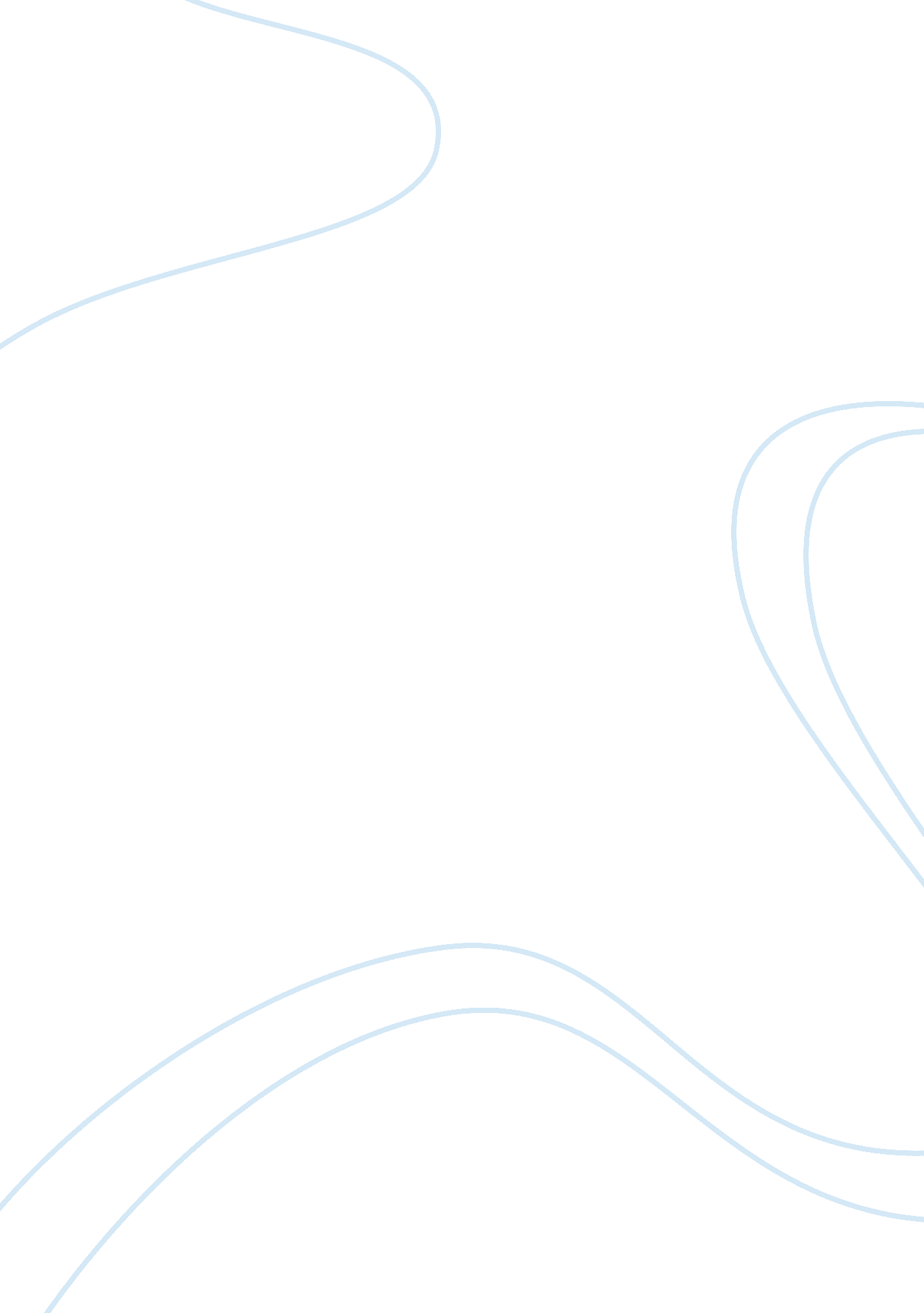 The use of a microfluidizer model engineering essay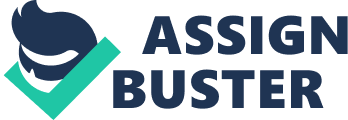 The microfluidizer theoretical account used for the survey was M-110S. It has an air goaded pump that supplies air at the coveted force per unit area to the merchandise watercourse. As the pump shots to and fro and completes 1 rhythm, the merchandise gets forced through the exactly defined fixed geometry microchannels within the interaction chamber. The merchandise passes through the chamber with high speed and creates really high shear rates. Owing to the geometry of the microchannels in the interaction chamber, the force exerted on the merchandise is unvarying throughout. This produces alone consequences such as unvarying atoms with size decrease ( frequently submicron ) . For these surveies, there was no usage of chilling spiral and bath to maintain the sample in chamber at low temperature. This caused warming and subsequent agglomeration, that needed post-micronized chilling and sonication. The specifications of the instrument are as follows: Particle Size Distribution Laser diffraction atom size analysis is based on the rule that all atoms scatter light at a scope of angles which are characteristic of their size. Larger particles scatter light at a low angle of diffraction and frailty versa for little atoms. The Mastersizer Microplus uses a He-Ne optical maser as a light beginning, which illuminates the atom in the measurement zone. This is so focussed by a Fourier lens to a sensor which consists of a big figure of light-sensitive elements radiating outward from the Centre. This collects the scattered visible radiation from an ensemble of atoms and overlays the common angles of dispersing on the sensor array. The strength of the scattered visible radiation is measured and utilizing an optical theoretical account ( Mie theory ) to cipher the sprinkling form and a mathematical deconvolution process, a volumetric atom size distribution is calculated that best lucifers the mensural form. In order to change over the sprinkling form obtained from these atoms to an existent atom size distribution, the Malvern package makes usage of a `` Presentation '' , which is a predicted sprinkling form from theoretical atoms. The Presentation takes into history specific information about the atoms and the stuff that they are suspended in, such as the comparative refractile index of the atoms, the soaking up belongingss of the atoms ( known as the fanciful refractile index ) and the refractile index of the dispersant, so that it can cipher precisely how light base on ballss through them. Use of right Presentation is importantfor smaller atoms ( below 10 micrometers ) , and besides when the refractile indices of atoms and dispersant are near. The refractile indices of Salbutamol sulfate and Isooctane are 1. 553 and 1. 3915 severally. Spray Dryer The spray drying procedure consists of 5 phases: ( 1 ) Atomization of provender into spray of droplets, ( 2 ) spray-air contact and droplet/particle flow, ( 3 ) vaporization of dissolver, ( 4 ) separation of atoms from drying air, and ( 5 ) dried merchandise handling for farther usage. Atomization transforms the liquid provender come ining the spray-drying nose into a droplet cloud that one time contacted with hot drying air provides optimal conditions for solvent vaporization. Liquid provender and atomizing gas ( typically compressed air or inert gas like N ) are passed through the nose at the same time. The high air speed generated in the nose so breaks up the liquid into a spray of all right droplets, which can bring forth all right pulverizations of & lt ; 10 micrometers in size. Spray-air contact consequences in rapid vaporization with short drying times. Heat transportation to the atom is by convection from air to the drying droplets and a concentrated vapor movie quickly develops at the droplet surface where vaporization of volatile dissolver takes topographic point. Solvent diffusion to the surface maintains concentrated conditions at the surface, and vaporization takes topographic point at a changeless rate - primary drying. When the volatile content becomes excessively low to keep surface impregnation, the critical point is reached and a dried bed of stuff signifiers at the surface. Further vaporization of dissolver is now dependent upon diffusion through this surface layer - secondary drying, and the thickness of the bed increases with clip until a solid atom is formed. During vaporization, thebspray distribution undergoes a assortment of size and form alterations, and the attendant atom distribution shows a grade of polydispersity. Atoms are separated from the drying air by agencies of cyclones. These separations are critical for maximising the merchandise output and old surveies have shown upto 90 % output for inspiration pulverizations. The circulation of air within cyclone produces a centrifugal force on entrained spray dried atoms. The effect is radially outwards and downward motion of atoms before impacting on the walls of the cyclone or aggregation bottle. The pulverization is physically removed by grating the vas walls. HPLC X-Ray Diffraction XRPD was used to find the crystallinity of the spray dried pulverization sample, i. e. formless, partly formless or crystalline. In XRPD, the generated X raies are collimated and directed onto the sample, where portion of the beam is absorbed, refracted, scattered, and most significantly, diffracted. The diffraction distance between the d-spacings ( planes of atoms ) is measured utilizing Bragg 's jurisprudence: nI» = 2d. sinI? where, n= order of diffracted beam, d= distance between next planes of atoms, I»= wavelength of incident X-ray beam, I?= angle of incidence of X-ray beam. The characteristic set of d-spacings generated in an X-ray scan gives a alone fingerprint of the stuff. The crystalline signifier is characterized by figure of crisp and narrow extremums within the XRPD form. The formless stuffs, owing to their deficiency of long-range order of packaging of molecules, do non give extremums. Amorphous stuff is generated in spray drying, as rapid vaporization of solvent inhibits the molecules to aline in crystal signifier. Raman Spectroscopy Scaning Electron Microscopy Following Generation Impactor Inverse Gas Chromatography Differential Scanning Calorimetry 